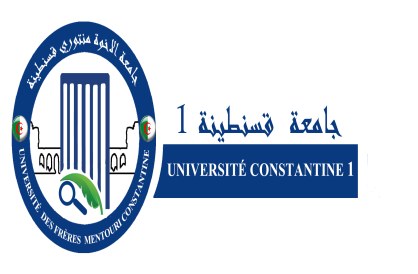 Université   Constantine 1-Frères Mentouri Faculté des Sciences de la Nature et  de la Vieقسم الكيمياء الحيويــة و البيولوجيــا الخلــــوية و الجزيــئــيةDépartement de Biochimie &  Biologie Cellulaire et MoléculairePlanning des Contrôles   semestre IAnnée universitaire  2023 – 2024L3-BCML3-BiochimieMaster I BAMaster I BMaster I PCPPMaster II BAMaster II PCPPMaster II BOrdreResponsableDateHeure LieuMatiéreNiveauHSRAMLI I18/12/202314HA5  A14Anglais scientifiqueL3-BCM1ABED N.13/01/202410HA1  A2Biologie CellulaireL3-BCM2ZERGHDAR M.15/01/202415H15A1  A2BIOSTATISTIQUEL3-BCM3DAOUDI H.17/01/202411H45A1  A2Physiologie Cellulaire et Moléculaire L3-BCM4EUTHAMENE A20/01/202410HA1  A2InformatiqueL3-BCM5OUNIS  L.22/01/202413H30A1  A2HistologieL3-BCM6DALICHAOUCHE I24/01/202410HA1  A2BiotechnologieL3-BCMHSBOUTEGHANE N.14/12/202312H30A14Techniques d’analyse BiochimiquesL3-BiochimieHSRAMLI I18/12/202314HA5  A14Anglais scientifiqueL3-Biochimie1MOKRANI M/SEMRA I13/01/202410HA3  A4Régulation métaboliqueL3-Biochimie2BOUKHALFA H./BENNAMOUN L.15/01/202415H15A3  A4Enzymologie L3-Biochimie3MOKHTARI M.B.17/01/202411H45A3  A4Immunologie cellulaire et moléculaireL3-Biochimie4KASSA LAOUAR M. 20/01/202410HA3  A4Biochimie cellulaire et fonctionnelleL3-Biochimie1KLIBET F.14/01/202410HA3Pharmacologie M1-BA2BAHI A.08/01/202412H30A8Toxicologie Cell. MolM1-BA3EUTHAMENE A18/01/202410HA3InformatiqueM1-BA4ZEGHBID N.20/01/202410HA6TICM1-BA5BENSEGUENI A.22/01/202413h30A4Métabolisme des Hormones M1-BA6ZERGHDAR M.24/01/202410HA4Biostatistique M1-BA7MOKRANI E27/01/202411H45A2BioinformatiqueM1-BAHSRAMLI I19/12/202315H30A5  A6Anglais scientifiqueM1-B1TENIOU S.13/01/202410HE1Techniques d’analyseM1-B2ZERGHDAR M.15/01/202415H15E1BiostatistiqueM1-B3BOUTEGHANE N.18/01/202410HA2Biochimie Métab de la nutritionM1-B4ZEGHBID N.20/01/202410HA5TICM1-B5KLIBET F.21/01/202415H15A4Pharmacologie MoléculaireM1-B6NOUADRI T.23/01/202411H45A2Nutrition humaine et PathologiesM1-B7SEMRA I25/01/202413h30A2BioénergétiqueM1-BHSRAMLI I19/12/202315H30A5  A6Anglais scientifiqueM1-PCPPHSDAHMANI D.08/01/20249H30A4Physiologie CellulaireM1-PCPP1OUNIS  L.14/01/202410HA5Biologie MoléculaireM1-PCPP2Djoudi B.16/01/202413H30A4BioinformatiqueM1-PCPP3REZGOUNE M.L.18/01/202410HA1Cytogénétique M1-PCPP4ZEGHBID N.20/01/202410HA7TICM1-PCPP5DALICHAOUCHE I22/01/202413h30A3BiotechnologieM1-PCPP6ZERGHDAR M.24/01/202410HA5Biostatistique M1-PCPP7ABED N.27/01/202411H45A4Biologie CellulaireM1-PCPP1MOUSSAOUI S.14/01/202410HA6Immunologie M2-BA2MOSRANE Y 16/01/202413H30A2Protéines et enzymes PlasmaM2-BA3TENIOU S.18/01/202410HA4Constituants AzotésM2-BA4MEDOUKALI I   (KASSAH)    20/01/20248H15A3Protéomique et applications ThérapeutiqueM2-BA7ZEGHBID N.23/01/202411H45A5 A6EntreuprenariatM2-BA5MEDOUKALI I. (GUENDOUZE)    25/01/202413H30A1Production de Protéines et Enz, ThérapeutiquesM2-BA6BENSEGUENI A.27/01/202411H45A1Initiation à la recherche MoléculaireM2-BAHSRAMLI I.17/12/202314H00A14AnglaisM2-PCPPHSDAHMANI D.09/01/202411HA4Analyses bibliographiquesM2-PCPPHSROUABAH  L.10/01/202410HA4Thermorégulation M2-PCPP1ROUABAH L.14/01/202410HA2Adaptations physiologiquesM2-PCPP2ZERGHDAR M.16/01/202413H30A1BiostatistiqueM2-PCPP3DAOUDI H.20/01/20248H15A4Physiologie et physiopath de la CMM2-PCPP5ZEGHBID N.23/01/202411H45A5 A6EntreuprenariatM2-PCPP4DJOUDI B.25/01/202413H30A3Bioinformatique M2-PCPP6KASSA LAOUAR M.27/01/202411H45A3BiochimieM2-PCPPHSRAMLI I.17/12/202314HA14AnglaisM2-BHSDAHMANI D.09/01/202411HA4Analyses bibliographiquesM2-B2MEDOUKALI I.MOSRANE Y     14/01/202410HA1Toxicologie et sécurité  AlimentaireM2-B1MOUSSAOUI S.  BENNAMOUN. L.17/01/202411H45E1Biotechnologies M2-B3GUENDOUZE A.21/01/202415H15A3Hygiène et sécurité des AlimentsM2-B4ZEGHBID N.23/01/202411H45A5 A6EntreuprenariatM2-B5GUENDOUZE A.25/01/202413H30A13Ingénierie des protéines M2-B